Publicado en Palma de Mallorca el 13/05/2021 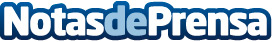 Travel Compositor presentará en FITUR sus nuevas plataformasNuevas patentes y desarrollos para Redes de Agencias, Oficinas de Turismo y Rent a CarDatos de contacto:Comunicación de Travel Compositor 971 557 243Nota de prensa publicada en: https://www.notasdeprensa.es/travel-compositor-presentara-en-fitur-sus Categorias: Baleares Turismo E-Commerce Oficinas http://www.notasdeprensa.es